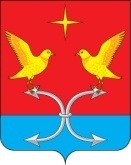 АДМИНИСТРАЦИЯ НЕЧАЕВСКОГО СЕЛЬСКОГО ПОСЕЛЕНИЯПОСТАНОВЛЕНИЕ09 августа 2019 года                                                                                           № 19        д.НечаевоОб утверждении порядка и методики планированиябюджетных ассигнований местного бюджетана очередной финансовый год 2020 и на плановый период 2021-2022ггВо исполнение пункта 1 статьи 174.2 Бюджетного кодекса Российской Федерации  (далее – БК РФ),    постановления   администрации       Нечаевскогосельского поселения «Об утверждении  Порядка  составления проекта бюджета  на  очередной финансовый   год  и    плановый период»     № 17/1     от  12 .07.2019 г.,и определения порядка и методики планирования бюджетных ассигнований местного бюджета (далее – бюджетные ассигнования) на очередной финансовый год и на плановый период, администрация Нечаевского сельского поселения п о с т а н о в л я е т:       1. Утвердить Порядок и методику планирования бюджетных ассигнований местного бюджета на очередной финансовый год 2020 г. и плановый период 2021– 2022 гг..       2. Настоящее постановление разместить на официальном сайте  администрации Корсаковского района.И.о.главы сельского поселения                                         Федосеев В.В.                                                                                                                   Приложение к постановлению           администрации Нечаевского                     сельского поселения            от 09 августа 2019  № 19Порядок и методикапланирования бюджетных ассигнований местного бюджета  на очередной финансовый год и на плановый периодРаздел I. Общие положения1.1. Настоящий Порядок и методика планирования бюджетных ассигнований местного бюджета (далее – Порядок) разработан во исполнение пункта 1 статьи 174.2 Бюджетного кодекса Российской Федерации (далее – БК РФ),    постановления администрации Нечаевского сельского поселения «Об утверждении  порядка  составления проекта бюджета на очередной финансовый год и плановый период» № 17/1 от 12.07.2019 г., и определяет порядок и методику планирования бюджетных ассигнований местного бюджета (далее – бюджетные ассигнования) на очередной финансовый год и на плановый период.1.2. В настоящем Порядке используются следующие понятия:     текущий год – год, в котором осуществляется исполнение бюджета сельского поселения, составление и рассмотрение проекта бюджета сельского поселения;     очередной финансовый год – финансовый год, следующий за текущим годом;     отчетный год – год, предшествующий текущему году;    плановый период – два финансовых года, следующих за очередным финансовым годом;     бюджетные ассигнования на исполнение действующих расходных обязательств – ассигнования, состав и (или) объем которых обусловлены законами, нормативными правовыми актами  сельского поселения договорами и соглашениями, не предлагаемыми (не планируемыми) к изменению в текущем финансовом году, в очередном финансовом году или в плановом периоде, к признанию утратившими силу либо к изменению с увеличением объема бюджетных ассигнований, предусмотренного на исполнение соответствующих обязательств в текущем финансовом году, включая договоры и соглашения, заключенные (подлежащие заключению) получателями бюджетных средств во исполнение указанных законов и нормативных правовых актов;     бюджетные ассигнования на исполнение принимаемых расходных обязательств – ассигнования, состав и (или) объем которых обусловлены законами, нормативными правовыми актами  сельского поселения.  договорами и соглашениями, предлагаемыми (планируемыми) к принятию или изменению в текущем финансовом году, в очередном финансовом году или в плановом периоде, к принятию либо к изменению с увеличением объема бюджетных ассигнований, предусмотренного на исполнение соответствующих обязательств в текущем финансовом году, включая договоры и соглашения, подлежащие заключению получателями бюджетных средств во исполнение указанных законов и нормативных правовых актов;    метод индексации бюджетных ассигнований, под которым понимается расчёт объёма бюджетных ассигнований путем индексации объёма бюджетных ассигнований текущего (предыдущего) финансового года на уровень инфляции (иной коэффициент);     нормативный метод, под которым понимается расчёт объёма бюджетных ассигнований на основе нормативов, утвержденных в соответствующих нормативных правовых актах     плановый метод, под которым понимается установление объёма бюджетных ассигнований в соответствии с показателями, указанными в нормативном правовом акте (договоре, бюджетной целевой программе), либо со сметной стоимостью объекта;     иные методы, под которыми понимается определение объёма бюджетных ассигнований методами, отличными от нормативного метода, планового метода и метода индексации;     - бюджетные инвестиции - бюджетные средства, направляемые на создание или увеличение за счет средств бюджета стоимости  муниципального имущества;     субъекты бюджетного планирования (далее - субъекты бюджетного планирования) – главные распорядители средств местного бюджета.Иные понятия, используемые в настоящем Порядке, применяются в значениях, определенных бюджетным законодательством Российской Федерации, приказами Министерства финансов Российской Федерации, нормативным правовым актом Правительства Орловской области,   о разработке прогноза социально-экономического развития Орловской области  и проекта бюджета Нечаевского сельского поселения  на очередной финансовый год и на плановый период, нормативным правовым актом администрации Нечаевского сельского поселения «Об утверждении порядка составления   проекта бюджета на очередной финансовый год и плановый период».Раздел II. Порядок планирования бюджетных ассигнований 2.1. Порядок планирования бюджетных ассигнований на исполнение действующих и принимаемых расходных обязательств определяет механизм взаимодействия участников бюджетного процесса в Нечаевском сельском поселении с целью формирования и уточнения базовых объемов бюджетных ассигнований на исполнение действующих расходных обязательств и определения состава и объёмов бюджетных ассигнований на исполнение принимаемых расходных обязательств по каждому субъекту бюджетного планирования, перечень которых определен приложением № 1 к настоящему Порядку, на очередной год и плановый период, с применением реестра расходных обязательств Нечаевского сельского поселения.В целях внедрения методов программно-целевого бюджетного планирования, ориентированного на результат, и повышения результативности бюджетных расходов при планировании объёма бюджетных ассигнований на исполнение расходных обязательств, применяются данные о достижении в отчетном периоде субъектами бюджетного планирования целевых показателей, определенных в докладах о результатах и основных направлениях деятельности. Планирование бюджетных ассигнований на исполнение действующих расходных обязательств осуществляется на основе гарантированного обеспечения в полном объёме исполнения действующих расходных обязательств в соответствии с целями и ожидаемыми результатами государственной политики. 2.2. С целью планирования бюджетных ассигнований на исполнение действующих и принимаемых расходных обязательств субъекты бюджетного планирования, перечень которых определен приложением № 1 к настоящему Порядку, обеспечивают исполнение порядка и сроков проведения ежегодной работы по планированию предельных объёмов бюджетных ассигнований на исполнение расходных обязательств на очередной финансовый год и на плановый период, установленных настоящим Порядком  и проектом бюджета на очередной год и на плановый период, утвержденным нормативным правовым актом администрации сельского поселения.2.3. Администрация Нечаевского сельского поселения представляет в финансовый отдел администрации Корсаковского района Орловской области (далее – финансовый отдел) бюджетные заявки на исполнение действующих расходных обязательств в разрезе подведомственных учреждений по кодам бюджетной классификации расходов по форме согласно приложениям №   2,  2-1,  2-2,  2-3, 2-4 к настоящему Порядку.2.3.1. Вместе с бюджетными заявками администрацией Нечаевского сельского поселения предоставляются проекты муниципальных заданий для подведомственных муниципальных учреждений, сформированные в соответствии с порядком формирования и финансового обеспечения выполнения муниципального задания, а также расходы по предоставлению субсидий на иные цели муниципальным учреждениям по формам согласно приложениям № 2-2, 2-3, 2-4 к настоящему Порядку.2.4. Администрация Нечаевского сельского поселения представляет в финансовый отдел перечень и объём бюджетных ассигнований, необходимых на исполнение принимаемых расходных обязательств по форме согласно приложениям № 3-1, 3-2 к настоящему Порядку с приложением расчётов требуемого объёма бюджетных ассигнований.Предложения по объёмам бюджетных ассигнований на исполнение принимаемых расходных обязательств формируются на основании и во исполнение муниципальных  правовых актов, принятых в текущем финансовом году и согласованных к принятию в текущем финансовом году, в очередном финансовом году или в плановом периоде.2.5. Планирование и распределение предельных объёмов бюджетных ассигнований на исполнение расходных обязательств местного бюджета, в части расходов  на поддержку отраслей производственной сферы осуществляется субъектами бюджетного планирования   проекта  бюджета на очередной финансовый год и на плановый период, с учётом отраслевых особенностей, установленных муниципальными правовыми актами.Раздел III. Методика планирования бюджетных ассигнованийПланирование бюджетных ассигнований осуществляется раздельно по бюджетным ассигнованиям на исполнение действующих и принимаемых обязательств.В соответствии с постановлением администрации Корсаковского района от 09 декабря 2010 года № 437 «О Порядке осуществления   бюджетным учреждением полномочий органа местного самоуправления по исполнению публичных обязательств перед физическим лицом, подлежащих исполнению в денежной форме, и их финансового обеспечения », ГРБС, в отношении учреждений, находящихся в их ведении, представляют в финансовый отдел  для согласования информацию о планируемых объемах бюджетных ассигнований на исполнение публичных обязательств, полномочия по исполнению которых будут осуществляться учреждениями. Информация представляется по форме согласно приложению №11 .3.1. При распределении бюджетных ассигнований на исполнение действующих расходных обязательств на очередной финансовый год и на плановый период по кодам классификации операций сектора государственного управления (КОСГУ) субъекты бюджетного планирования должны соблюдать следующие принципы:- отнесение бюджетных ассигнований в соответствии с действующими Указаниями о порядке применения бюджетной классификации Российской Федерации;- упорядочение системы социальных льгот и компенсационных выплат с учетом адресности и нуждаемости;- принятие мер по оптимизации бюджетных расходов и внедрению современных методов бюджетного планирования, ориентированных на конечные результаты работы;- достижение высокой эффективности бюджетных расходов;         - восстановление расходов от использования муниципального имущества, находящегося в ведении субъекта бюджетного планирования, для оказания платных услуг средствами, полученными муниципальными учреждениями от предпринимательской и иной приносящей доход деятельности.                  3.2. В обоснование бюджетных ассигнований включаются:а)  правовые основания возникновения действующих (принимаемых) расходных обязательств, на исполнение которых планируется направить бюджетные ассигнования (в соответствии с реестром расходных обязательств на очередной финансовый год и на плановый период);б)  планируемый объем бюджетных ассигнований, необходимых для исполнения действующих (принимаемых) расходных обязательств;в)  изменение объема бюджетного ассигнования, необходимого для исполнения действующих (принимаемых) расходных обязательств;г)   сведения о непосредственном результате (группе непосредственных результатов) использования бюджетных ассигнований;д)  сведения о конечном результате деятельности соответствующего субъекта бюджетного планирования, на достижение которого направлены непосредственные результаты использования бюджетных ассигнований.Сведения о непосредственном и о конечном результате выполнения муниципального задания муниципальными учреждениями, подведомственными субъектам бюджетного планирования указываются, предоставляются по форме согласно приложению № 4 к настоящему Порядку. 3.3. В состав бюджетных ассигнований на исполнение действующих расходных обязательств, включается:     оказание муниципальных услуг (выполнение работ), за исключением бюджетных ассигнований на осуществление бюджетных инвестиций в объекты муниципальной собственности;3.3.1. За базу формирования бюджетных ассигнований на исполнение действующих расходных обязательств бюджета на очередной финансовый год принимаются показатели текущего года, определённые соответствующему субъекту бюджетного планирования Решением о  бюджете (в редакции по состоянию на 1 января текущего финансового года), с учетом корректировок указанных в пункте 3.3.2 (далее – Базисный период).Для расчёта бюджетных ассигнований первого года планового периода за основу принимаются показатели, равные объёмам соответствующих бюджетных ассигнований на очередной год на исполнение действующих расходных обязательств субъектов бюджетного планирования с учётом положения пункта 3.2. настоящего Порядка. Для расчёта бюджетных ассигнований второго года планового периода за основу принимаются показатели, равные объёмам соответствующих бюджетных ассигнований первого года планового периода.3.3.2. Бюджетные ассигнования на исполнение действующих расходных обязательств корректируются в сторону уменьшения на сумму:     бюджетных ассигнований, предусмотренных на проведение капитального ремонта имущества     бюджетных ассигнований в соответствующих объемах в случае ликвидации муниципальных учреждений;     бюджетных ассигнований в соответствующих объемах в случае изменения состава и (или) полномочий (функций) главных распорядителей средств местного бюджета;- бюджетных ассигнований, предусмотренных на увеличение стоимости основных средств.3.4. В состав бюджетных ассигнований на исполнение принимаемых расходных обязательств, включаются:     увеличение объема действующих или введение новых видов обязательств по оказанию муниципальных услуг (выполнение работ);     осуществление бюджетных инвестиций в соответствии со статьей 79 БК РФ;     исполнение судебных актов по искам к муниципальному образованию о возмещении вреда, причиненного гражданину или юридическому лицу в результате незаконных действий (бездействия) органов местного самоуправления либо должностных лиц этих органов;3.5. Предложения по включению объемов бюджетных ассигнований на исполнение действующих и принимаемых расходных обязательств определяются субъектами бюджетного планирования по соответствующим методам расчета.3.6. Планирование бюджетных ассигнований на обеспечение выполнения функций  органами местного самоуправления, казенными учреждениями.3.6.1. Планирование бюджетных ассигнований на оплату труда производится в соответствии с действующими муниципальными правовыми актами, исходя из утвержденной штатной численности работников (либо проектов штатных расписаний на очередной финансовый год).Начисления страховых взносов планируются в соответствии с федеральными законами от 24 июля 2009 года № 212-ФЗ «О страховых взносах в Пенсионный фонд Российской Федерации, Фонд социального страхования Российской Федерации, Федеральный фонд обязательного медицинского страхования и территориальные фонды обязательного медицинского страхования» и от 22 декабря 2005 года № 179-ФЗ «О страховых тарифах на обязательное социальное страхование от несчастных случаев на производстве и профессиональных заболеваний на 2006 год». Размер страховых взносов на оплату корректируется в соответствии с изменениями в законодательстве Российской Федерации.3.6.2. Объемы бюджетных ассигнований на командировочные и иные выплаты рассчитывается исходя из параметров базисного периода с применением соответствующих индексов (метод индексации, при этом таблицы приложения № 5 не представляется).Объемы бюджетных ассигнований на командировочные и иные выплаты, заявленные сверх объемов рассчитанных методом индексации, планируются в соответствии с законодательством с предоставлением расшифровок по форме соответствующих таблиц приложения № 5 к настоящему Порядку.3.6.3. Объемы бюджетных ассигнований на оплату поставок товаров, выполнения работ, оказания услуг для муниципальных нужд рассчитывается исходя из параметров базисного периода с применением соответствующих индексов (метод индексации, при этом таблицы приложения № 5 не представляется)Объемы бюджетных ассигнований, заявленные сверх объемов рассчитанных методом индексации, планируются с учётом выполняемых функций с приложением расшифровок по статьям (подстатьям КОСГУ) и видам расходов по форме соответствующих таблиц приложения № 5 к настоящему Порядку. 3.6.4. Расходы на оплату коммунальных услуг, услуг по содержанию имущества (за исключением расходов на проведение капитального ремонта) включаются в состав бюджетных ассигнований на уровне текущего финансового года.При планировании бюджетных ассигнований на 2018 год на коммунальные услуги обеспечивается дальнейшее снижение в сопоставимых условиях в натуральном выражении объема потребления муниципальными учреждениями воды, электрической энергии, не менее чем на 3 процента от уровня  2016 года каждого из указанных ресурсов.Расходы на проведение капитального ремонта объектов муниципальной собственности планируются в составе расходов на основании согласованных объёмов с департаментом строительства, транспорта и ЖКХ и департаментом финансов  Орловской области в соответствии с пунктами 5.8.1 и 5.8.2 настоящего Порядка.Объемы бюджетных ассигнований, заявленные сверх объемов рассчитанных методом индексации, планируются с учётом выполняемых функций с приложением расшифровок по статьям (подстатьям КОСГУ) и видам расходов по форме соответствующих таблиц приложения № 5 к настоящему Порядку.Недостающие средства в рамках действующих расходных обязательств, субъекты бюджетного планирования изыскивают за счет оптимизации расходов по соответствующему отраслевому направлению.3.6.5. Планирование бюджетных ассигнований на уплату налогов, сборов и иных обязательных платежей в бюджетную систему Российской Федерации производится в соответствии с действующим законодательством.3.6.6. Объемы бюджетных ассигнований на приобретение материальных запасов рассчитывается исходя из параметров базисного периода с применением соответствующих индексов (метод индексации, при этом таблицы приложения № 5 не представляются).Объемы бюджетных ассигнований, заявленные сверх объемов рассчитанных методом индексации, планируются с учётом выполняемых функций с приложением расшифровок по статьям (подстатьям КОСГУ и видам расходов) по форме таблиц № 13 и 14 приложения № 5 к настоящему Порядку.3.6.7. Планирование бюджетных ассигнований на финансовое обеспечение выполнения функций органами местного самоуправления  осуществляется с учетом нормативов формирования расходов на содержание органов местного самоуправления, установленных нормативным правовым актом Орловской области.         3.7. Финансовое обеспечение выполнения муниципального задания   бюджетных учреждений осуществляется на основании нормативов затрат на оказание муниципальных услуг и нормативов затрат на содержание имущества учреждения, в соответствии с порядком формирования и финансового обеспечения выполнения муниципального задания,   а также расходы по предоставлению субсидий на иные цели муниципальным учреждениям по формам согласно приложениям № 2-2, 2-3 к настоящему Порядку.3.8. Бюджетные ассигнования на содержание вновь создаваемых муниципальных учреждений учитываются при условии представления подтверждающих документов о принятых в эксплуатацию вновь вводимых зданий и сооружений в текущем финансовом году, очередном финансовом году и плановом периоде.3.9. Все формы, расчёты и материалы заполняются и представляются на электронных (с использованием Excel) и бумажных носителях, в обязательном порядке подписываются должностными лицами с расшифровкой подписи, указываются фамилия, имя и отчество исполнителя, контактный телефон, а также дата составления документа. Формы должны быть представлены раздельно по целевым статьям классификации расходов бюджетов.3.10. В ходе рассмотрения бюджетных проектировок финансовый отдел вправе запрашивать у субъектов бюджетного планирования иную информацию для обеспечения объективного подхода к формированию объёма расходов местного бюджета.Раздел IV. Заключительные положения и порядок урегулирования несогласованных вопросов4.1. Финансовый отдел в установленный срок направляет субъектам бюджетного планирования согласованные предельные объёмы бюджетных ассигнований на исполнение действующих и принимаемых расходных обязательств, включая расходы на поддержку отраслей производственной сферы по форме согласно приложению № 6 к настоящему Порядку. 4.2. Субъекты бюджетного планирования в установленный срок представляют в финансовый отдел распределение предельных объемов на исполнение действующих и принимаемых расходных обязательств между подведомственными получателями средств местного бюджета в целом по кодам бюджетной классификации и по кодам классификации операций сектора государственного управления по форме согласно приложениям № 7,   к настоящему Порядку. 4.3. Одновременно с предоставлением информации по пункту 4.2 Порядка, субъекты бюджетного планирования могут представить перечень несогласованных вопросов по  результатам распределения предельных объёмов бюджетных ассигнований на исполнение действующих и принимаемых расходных обязательств по форме согласно приложению№ 8.4.4. По результатам рассмотрения несогласованных вопросов в финансовый отдел, до рассмотрения указанных вопросов, субъекты бюджетного планирования направляют в финансовый отдел, уточненный перечень несогласованных вопросов по форме согласно приложению № 8. 4.5. Неурегулированные вопросы по результатам распределения субъектами бюджетного планирования объёмов бюджетных ассигнований на исполнение расходных обязательств рассматриваются   в установленный срок, решение по которым оформляется протоколом. Раздел V. Методические рекомендации по учёту отраслевых особенностей планирования бюджетных ассигнований5.1. Общегосударственные вопросы 5.1.1. При расчёте бюджетных проектировок на обеспечение деятельности органов местного самоуправления в очередном финансовом году и в плановом периоде следует исходить из:- расходы на оплату труда формируются на основании штатного расписания, утвержденного на 1 января текущего финансового года, исходя из установленных размеров должностных окладов;- расходы на денежное вознаграждение лицам, замещающим муниципальные должности, и денежное содержание муниципальных служащих формируются в соответствии с действующим законодательством Орловской области, муниципальными правовыми актами и представляются по форме согласно приложениям № 9-1, 9-1а, 9-2, 9-2а к настоящему Порядку;- расходы на оплату труда работников, замещающих должности, не отнесенные к должностям муниципальной службы и осуществляющих техническое обеспечение деятельности органов местного самоуправления, представляются по форме согласно приложениям №  9-3, 9-3а к настоящему Порядку;- расходы на оплату труда работников, осуществляющих транспортное обслуживание, и персонала по обслуживанию зданий и помещений, формируются по форме приложений                № 9-4, 9-4а, 9-5, 9-5а к настоящему Порядку. 
Для определения расходов на оплату труда по органу местного самоуправления формируется свод по форме приложения № 9 к настоящему Порядку;5.1.2. В случае изменения состава основных структурных подразделений или структуры (должностей муниципальных служащих и работников) органов местного самоуправления района, согласно положениям ст. 219 и 161 БК РФ оплата денежных обязательств получателем бюджетных средств осуществляется в пределах доведенных до него по соответствующим кодам, классификации расходов бюджетов лимитов бюджетных обязательств.                                  5.5. Физическая культура и спорт 5.6.1. При планировании расходов на проведение спортивных мероприятий любого уровня необходимо представить следующие сведения:- календарный план проведения спортивно-массовых мероприятий;- сводную смету на проведение мероприятий.К проектам смет на проведение мероприятий должна прилагаться следующая информация:- дата проведения мероприятий, в том числе учебно-тренировочных сборов;- планируемое место проведения мероприятий;- число участников;- подробные расшифровки расходов, которые необходимы для проведения конкретного мероприятия.При этом расходы на проведение и организацию спортивных мероприятий следует отражать по соответствующим статьям экономической классификации расходов бюджетов Российской Федерации, исходя из экономического содержания проводимых в рамках указанных мероприятий расходов.5.6. Расходы на проведение капитального ремонта и приобретение основных средств5.6.1. В целях определения объемов расходов на капитальный ремонт субъекты бюджетного планирования формируют предложения по проведению капитального ремонта объектов в очередном финансовом году (с учетом степени износа объектов, их эксплуатационных показателей в пределах действующих нормативов)  5.6.2. Планирование расходов на приобретение основных средств, связанных с выполнением муниципальных функций (оказание муниципальных услуг) казенными учреждениями,  органами местного самоуправления, учитывается в составе бюджетных проектировок только в отдельных случаях.5.6.3. Окончательное решение о включении расходов на проведение капитального ремонта и приобретение основных средств, в проект бюджета принимается   исходя из финансовых возможностей местного бюджета на очередной финансовый год и на плановый период.                                             5.7. Производственная сфера5.7.1. Бюджетные проектировки по определению потребности в средствах местного бюджета, необходимых для поддержки отраслей производственной сферы рассчитываются исходя из показателей, утвержденных решением о бюджете на текущий финансовый год, при подтверждении правовых оснований на осуществление действующих расходных обязательств на соответствующий период.5.7.2. Подтвержденные объемы бюджетных ассигнований рассматриваются и одобряются, исходя из планируемых изменений действующих обязательств, с учетом финансовых возможностей местного бюджета.5.9. Расходы на реализацию бюджетных мероприятий5.9.1. Расходы на реализацию бюджетных мероприятий рассчитываются исходя из бюджетных ассигнований, утвержденных решением о бюджете на текущий финансовый год  в порядке, установленном постановлениями администрации Нечаевского сельского поселения «Об утверждении  перечня мероприятий на 2020 год и плановый период 2021-2022 годы»                 Потребность в бюджетных средствах на финансирование бюджетных мероприятий определяется, исходя из анализа эффективности реализации бюджетных мероприятий  за истекший период. Принимаемые расходные обязательства по бюджетным целевым программам, рассматриваются и одобряются, исходя из финансовых возможностей местного бюджета.